Администрирование пользователей в багтрекинге на портале «Открытый бюджет Забайкальского края» (далее – портал)Обращаем внимание, что пользователи подают заявку на регистрацию в багтрекинге самостоятельно через специальную форму на портале в следующем порядке:Необходимо на главной странице портала https://budgetzab.75.ru/  нажать кнопку «Личный кабинет»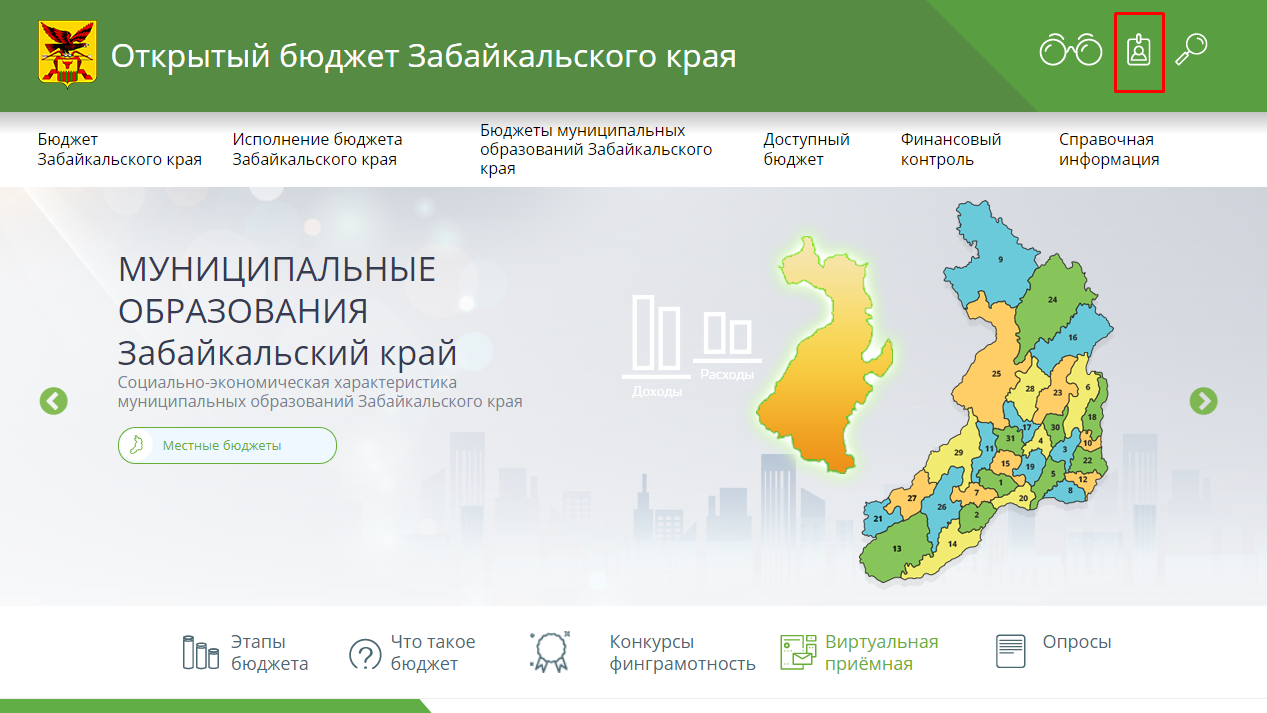 Либо перейти по ссылке «Техническая поддержка» на официальном сайте Министерства финансов Забайкальского края в разделе Деятельность \ Информационные системы (https://minfin.75.ru/deyatel-nost/informacionnye-sistemy).Выбрать пункт «Регистрация»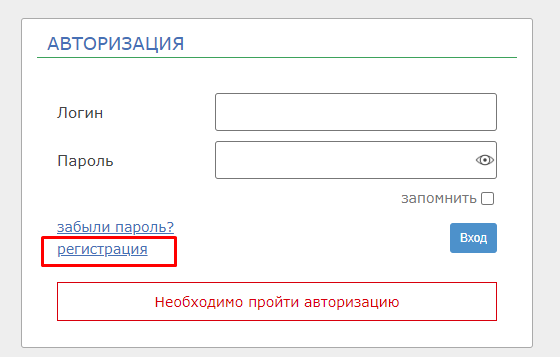 Заполнить все поля в форме (см. правила формирования логина), проверить правильность ввода электронной почты (на нее будет выслано письмо о подтверждении регистрации), ввести код, изображенный на картинке и нажать «Отправить»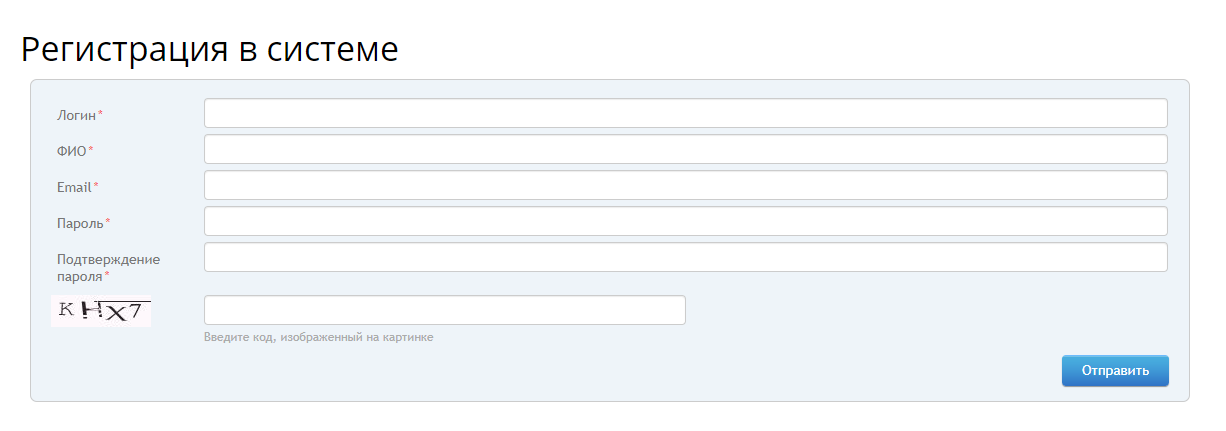 Правила формирования логинаЛогин должен начинаться с буквы «U», затем ИНН организации, от которой будут формироваться обращения по работе в программных комплексах.Если необходимо несколько логинов на одну организацию, то  нужно формировать заявку на каждый логин отдельно.  Каждый последующий логин формировать в виде: «UИНН_порядковый номер логина»Пример: Для Министерства финансов необходимо 3 логина, значит, они будут сформированы следующим образом:U7536095230U7536095230_2U7536095230_3После отправки заявки на регистрацию администратор багтрекинга проверит наличие ИНН в Реестре участников бюджетного процесса. После проверки на указанную при регистрации электронную почту придет письмо об одобрении\отказе в регистрации.Формирование заявки в багтрекинге на портале «Открытый бюджет Забайкальского края» (далее – портал)для авторизованных пользователей Обращаем внимание, что все обращения в службу технической поддержки ГИС «Автоматизированная система управления региональными финансами Забайкальского края» принимаются к рассмотрению через раздел «Багтрекинг» на портале, либо по ссылке «Техническая поддержка» на официальном сайте Министерства финансов Забайкальского края (см. ссылку ниже)!Для обращения в техническую поддержку необходимо на главной странице портала https://budgetzab.75.ru/  нажать кнопку «Личный кабинет»Либо перейти по ссылке «Техническая поддержка» на официальном сайте Министерства финансов Забайкальского края в разделе Деятельность \ Информационные системы (https://minfin.75.ru/deyatel-nost/informacionnye-sistemy). Ввести логин и пароль, указанные при регистрации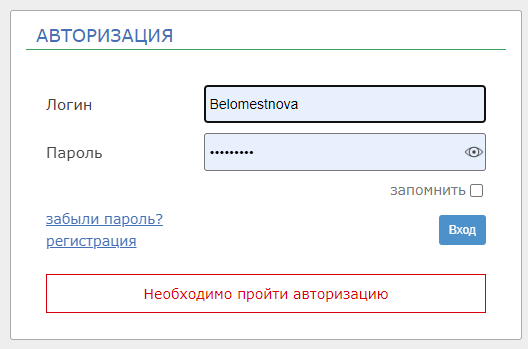 Выбрать пункт «Багтрекинг»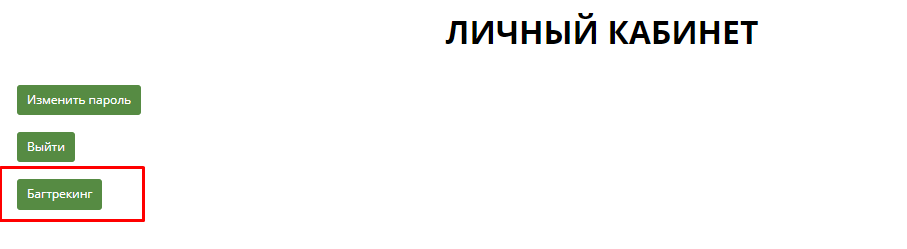 Нажать кнопку «Добавить обращение», при необходимости скрыть фильтр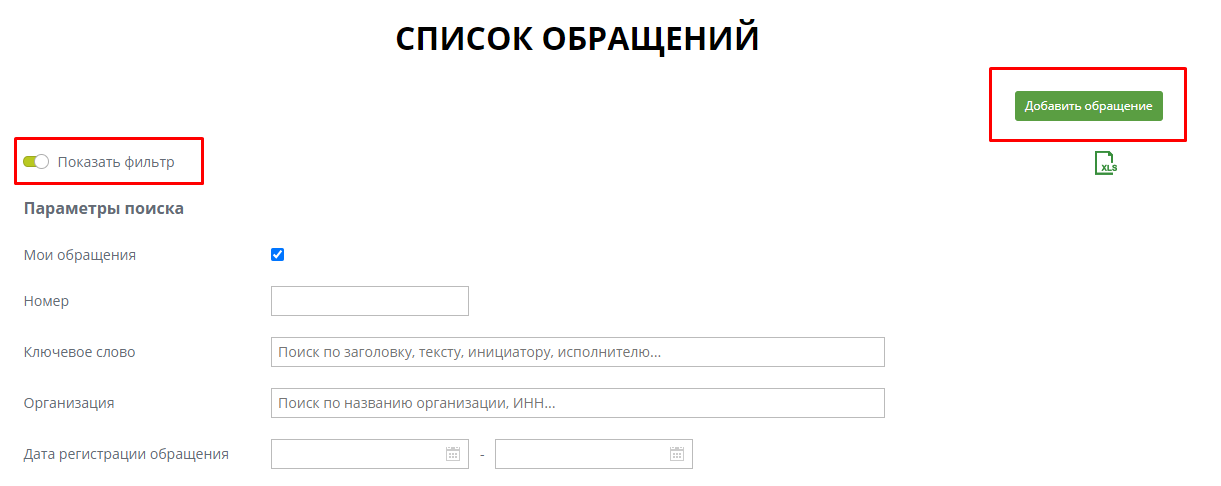 В открывшемся окне  в поле «Заголовок» ввести текст – кратко, суть проблемы.В поле «Тип обращения» выбрать один из вариантов. В случае если возникают сложности с определением типа обращения допустимо выбирать «Иное».       В поле «Программный комплекс» выбрать один из вариантов. В поле «Наименование документа» выбрать тему, соответствующую возникшей проблеме. В случае если возникают сложности допустимо выбирать «Иное».Затем в поле «Описание обращения» следует ввести подробное описание проблемы с обязательным введением логина в программном комплексе и реквизитов организации. Отсутствие этих данных является причиной для запроса дополнительной информации, следовательно затягивает решение Вашего вопроса!Нажатие на кнопку [Выберите файл] открывает стандартное окно выбора документов. Для иллюстрации ошибки следует прикрепить скриншоты всего экрана, отображение отдельной области малоинформативно! Для добавления дополнительного файла следует нажать кнопку со знаком «+», при этом появится дополнительная кнопка [Выберите файл].Укажите адрес электронной почты и номер телефона для связи в формате «код страны-код населённого пункта или оператора-остальные цифры» через дефис без пробелов и прочих символов(пример: 8-123-12345678)Заполнив все необходимые поля, следует нажать кнопку [Сохранить].После отправки обращения автоматически присваивается статус «Не подтверждено».Отслеживать статус обращения можно в системе багтрекинга, войдя в личный кабинет на портале.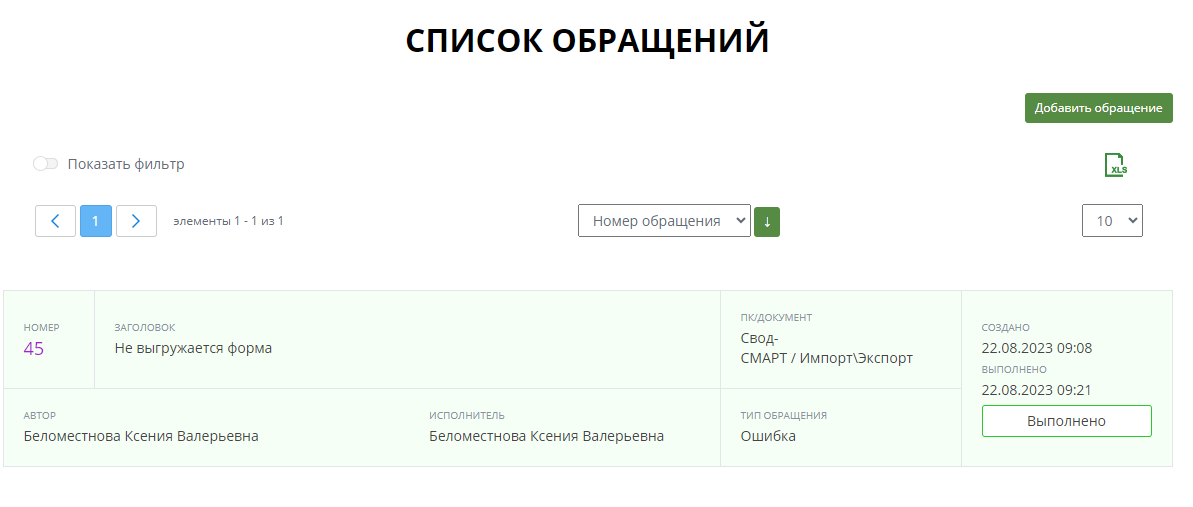 По умолчанию в форме тех.поддержки отображаются абсолютно все обращения, для удобства работы с ними следует воспользоваться фильтром и выбрать только свои баги.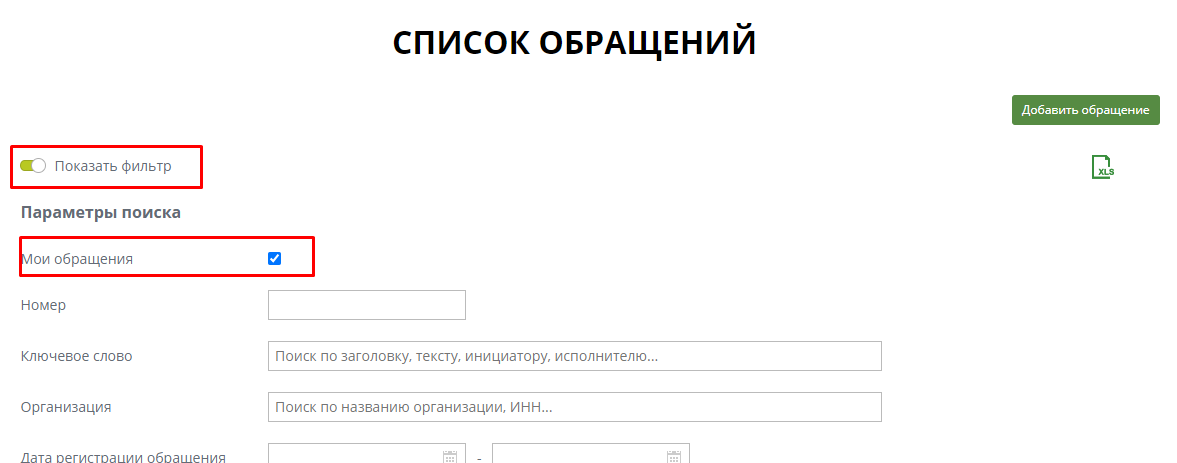 Все изменения по заявке будут дублироваться на указанную при регистрации электронную почту, но дополнение информации в заявку можно делать только в багтрекинге.Чтобы ознакомиться с ответом исполнителя необходимо нажать на реестровый номер обращения. Здесь же в случае необходимости:в поле «Текст» можно добавить свои поясненияприкрепить дополнительные файлы, иллюстрирующие процесс.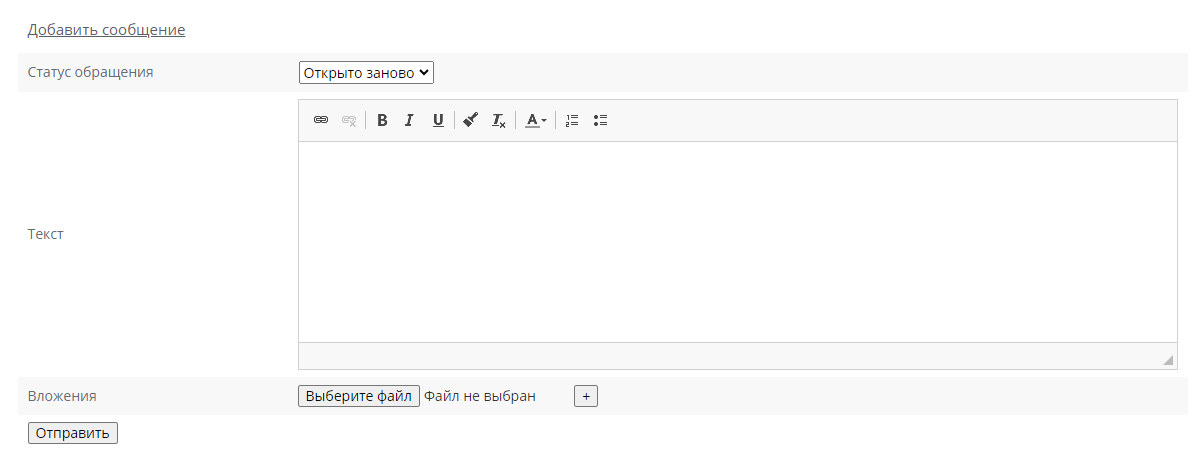 Обращения выполняются в течение суток, за исключением обращений, требующих технических доработок.СТАТУСЫ ОБРАЩЕНИЙ:Не подтверждено – автоматически в момент создания обращения до его изменения  администратором или внесения пользователем новых данных.Решается – в случае необходимости привлечения к решению задачи разработчиков.Открыто заново – в случае внесения дополнительной информации по обращению.Выполнено – в случае устранения проблемы или решения вопроса.Не является ошибкой	 –	в случае формирования некорректного обращения, некорректных действий пользователя. Также в случае отзыва обращения пользователем.Не будет выполнено – в случае проблемы не подлежащей устранению.Дублирующее – в случае повторного обращения по той же проблеме с тем же документом. Также в случае массовых ошибок, базовым считается первое обращение.Не воспроизводится – в случае некорректной настройки компьютера пользователя.Недостаточно данных – в случае отсутствия в обращении обязательных к указанию Формы обращений по наиболее частым вопросамСмена сертификата ЭЦППрикрепляется сертификат (файл с расширением .cer) в архиве.Учетные записиРеквизиты организацииДобавление\редактирование справочникаПрограммный комплексИмя пользователяРоль подписантаОрганизацияПрограммный комплексИмя пользователяВносимые измененияОснования внесения измененийРедактирование \ добавление прав на формы, организации. Указать код формы или ИНН организации.Программный комплексИННВносимые измененияОснования внесения измененийПрограммный комплексНазвание справочникаВносимые измененияОснования внесения изменений